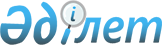 О переименовании улицы в поселке Торетам Кармакшинского района Кызылординской областиРешение акима поселка Торетам Кармакшинского района Кызылординской области от 27 февраля 2023 года N 112. Зарегистрировано Департаментом юстиции Кызылординской области 2 марта 2023 года № 8369-11
      В соответствии с подпунктом 4) статьи 14 Закона Республики Казахстан "Об административно-территориальном устройстве Республики Казахстан", учитывая мнения жителей поселка Торетам и на основании заключения областной ономастической комиссии от 23 декабря 2022 года РЕШИЛ:
      1. Переименовать улицу Жаңақұрылыс в поселке Торетам на улицу Ахмет Байтұрсынұлы.
      2. Контроль за исполнением настоящего решения оставляю за собой.
      3. Настоящее решение вводится в действие по истечении десяти календарных дней после дня его первого официального опубликования.
					© 2012. РГП на ПХВ «Институт законодательства и правовой информации Республики Казахстан» Министерства юстиции Республики Казахстан
				
      Аким поселка Торетам 

Г. Елеусинов
